Игры с водой                                                 Исполнитель :                                                                      Бабушкина Анна Павловна                                                             Воспитатель МБДОУ  «Детский                                                                                                 сад № 44 «Соловушка»Междуреченск, 2020     Игры с водой.     Кто не любит воду? Воду любят все! Особенно дети. Особенно малыши 2-3 лет, с которыми я работаю. Ведь все дети, особенно в дошкольный период,  являются маленькими исследователями, которые с радостью и удивлением  изучают окружающий мир. Чтобы их жизнь в детском саду  была познавательна и интересна, я стараюсь вносить в нее как можно больше разнообразия. И в этом мне помогают игры с водой.      Вода способствует снятию эмоционального напряжения, убирает негатив,  что так необходимо детям в период адаптации. К примеру, если во время утреннего приема предложить  плачущему ребенку поиграть с водой, то слезы сразу высыхают и малыш радостно торопится в группу. Вода притягивает детей как магнитом. На улице ни один ребенок не пройдет мимо лужи или капающей сосульки по весне.      Игры с водой помогают решать разные задачи обучения:- знакомство с окружающим миром (изучаем свойства воды и разных предметов в воде);- расширение и обогащение словарного запаса детей;- овладение математическими понятиями ( пустой – полный, много – мало и т.п); - развитие физической активности (улучшение координации движений и мелкой моторики рук).     В нашей группе мы играем с водой регулярно. Для того, чтобы организовать игру нужно:- емкость с водой ( например таз) поставить на детский столик так, чтобы к ней был свободный доступ с любой стороны;- перед игрой одеть ребенку фартук и закатать рукава( если есть).- подготовить необходимые материалы для игры (в зависимости от игры это может быть детская посудка, лейки, губки, мельницы, пипетки и многое другое).     Не лишним будет и прослушивание музыки со звуками льющейся воды,  например шум дождя, водопада, набегающей морской волны.Также перед началом игры с детками необходимо проговорить правила:- играть рядом друг с другом не мешая;- не отбирать игрушки;- не лить воду на пол и других детей.     Предлагаю вам ознакомиться с теми играми, которые я использую в своей работе с детьми. Перед началом хорошо сказать художественное слово.1 . «Переливание воды».«Раз, два, три, четыре, пять, с водичкой будем мы играть».Цель: настроить детей на игру.Задачи:  снять эмоциональное напряжение, развивать глазомер, аккуратностьНужно взять разные емкости (мисочки, стаканчики, бутылочки) и переливать воду из одного в другой.2. «Закрой -  открой»Цель: побуждать детей высказывать просьбы словами.Нужно взять наполненную водой бутылку, перевернуть и подставить руку под льющуюся воду «Закрыли водичку! Как ты попросишь открыть воду? Скажи, Анна Павловна, откройте водичку!» (побуждать ребенка использовать обращение в просьбе). Затем повторить с рукой ребенка.3. «Бассейн»Цель: развивать фантазиюПредложить детям научить игрушки плавать. 4. «Капли»Цель: развитие мелкой моторики, учить считать. С помощью пипетки наполнить контейнеры для заморозки льда ( можно использовать любую другую емкость). В ходе игры можно посчитать сколько капель помещается в один отсек контейнера.5. «Выжми губку».Цель: развитие мелкой моторикиПоказать, как с помощью губки можно переносить воду из одной емкости в другую.6. «Бумажные кораблики»Цель: развитие дыхания и артикуляционного аппарата.Опустить в воду бумажные кораблики и дуть на них. В ходе игры понаблюдать за бумагой и вместе сделать выводы, что бумага портится от воды7. «Ложки».Цель: развитие мелкой моторики, а также овладение понятиями «пустой – полный»С помощью чайных и столовых ложек вылавливать разные мелкие предметы из воды.8. «Водяные мельницы»Цель: учить устанавливать причинно – следственные связи.С помощью кружки, ковшика или лейки лить воду в водяную мельницу и наблюдать, как крутится колесо, сделать вывод, почему так происходит.                Как видите, игры с водой бывают очень разнообразны. Можно самим придумать еще множество игр, и все они будут интересны и увлекательны для детей.Список используемой литературы:1 . Данилова Лена. Игры с водой. М.: Олма-пресс, 2003. - 34 с. - (Серия: Школа раннего развития).2. Новиковская О. А. Сборник развивающих игр с водой и песком для дошкольников. Редактор Муравьева Н. А. Издательство: Детство – пресс, 2010. – 64 с. 3. Султанова Марина. Простые опыты с водой для дошкольников. Редактор Винклер Юлия. Издательство: Хатбер, 2014. – 16 с.Приложение 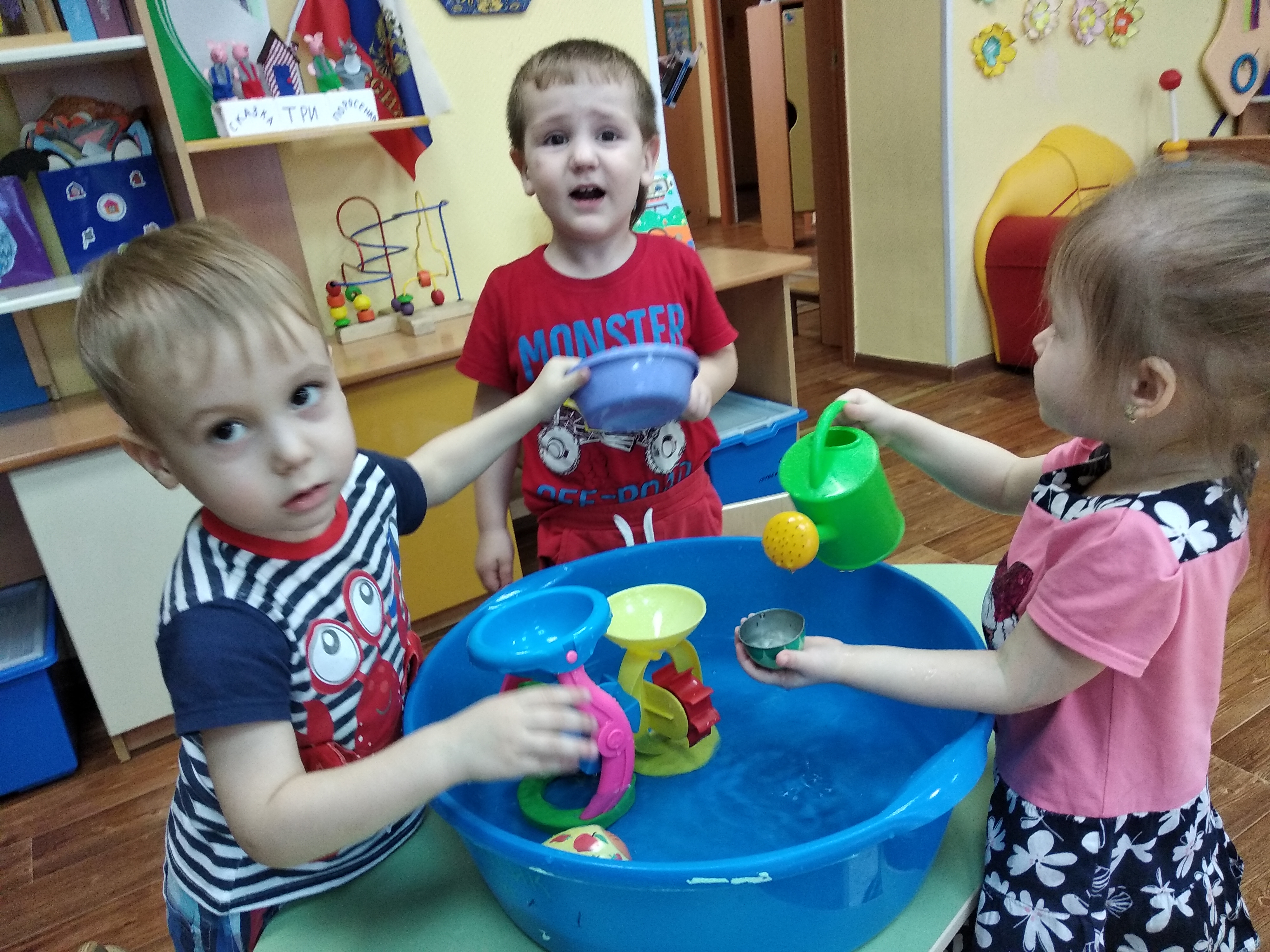 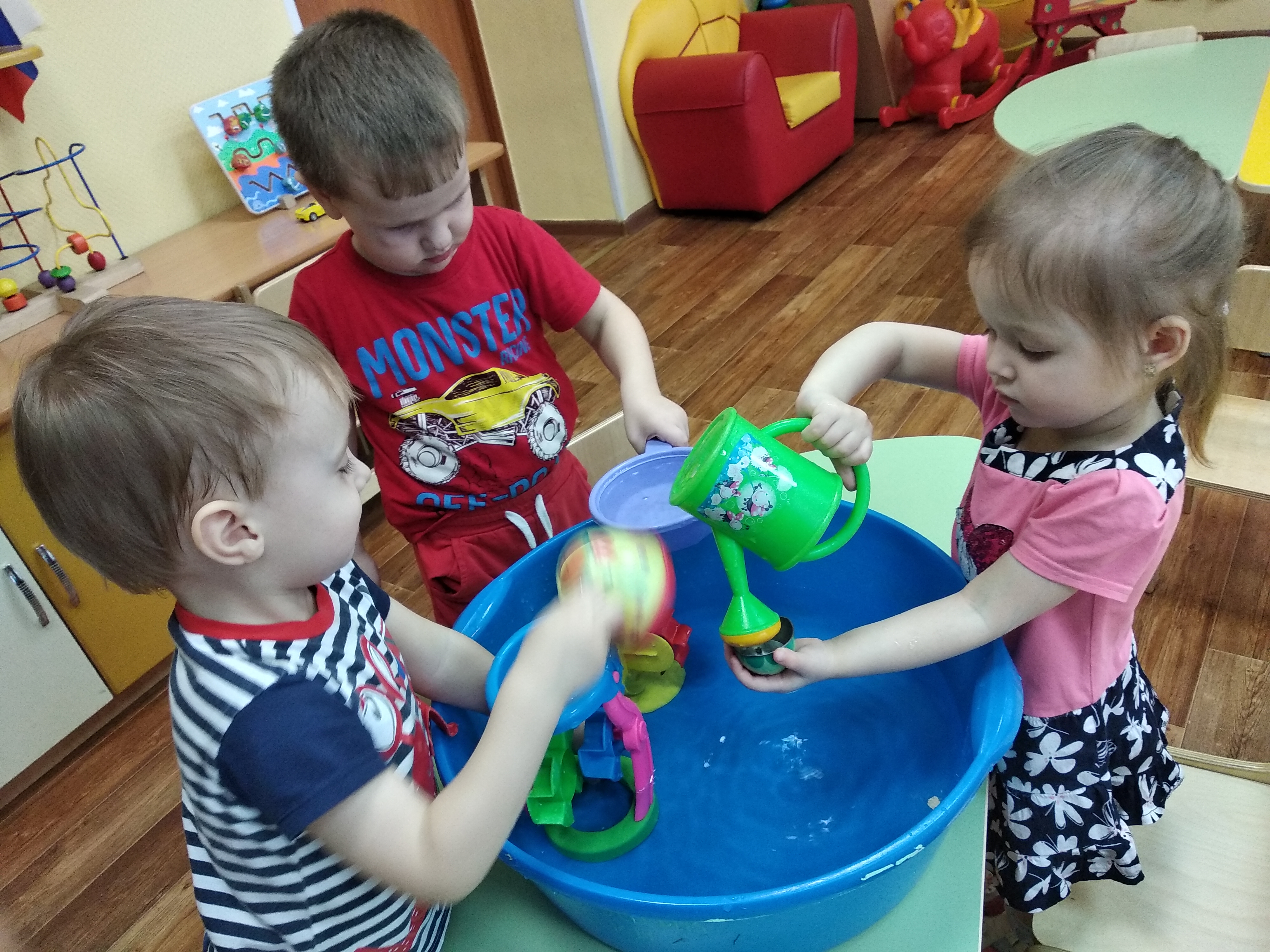 